Wat is de hoofdstad van Italië?A. VaticaanstadB. San MarinoC. RomeD. BrusselHoeveel inwoners heeft Italië?A. + 40 miljoenB. + 48 miljoenC. + 58 miljoenD. + 68 miljoenWie het Mona Lisa geschilderd?A. MichelangoB. RafaëlC. RubensD. Leonardo Da VinciWelk land is geen buurland van Italië?A. ZwitserlandB. SloveniëC. FrankrijkD. DuitslandE. OostenrijkAntwoorden kan je op onze presentatie vinden.Buurlanden van ItaliëZwitserland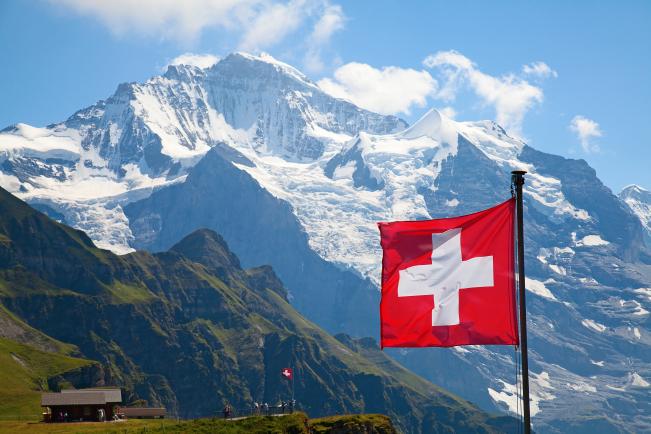                                      Slovenië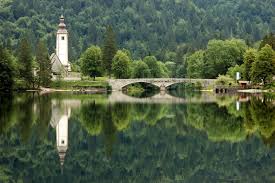                                     Frankrijk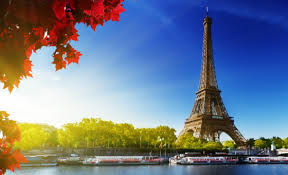                                   Oostenrijk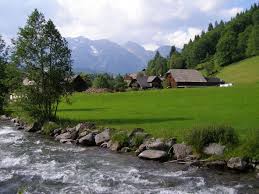 